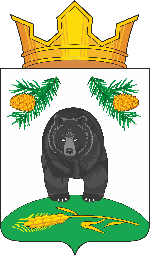 АДМИНИСТРАЦИЯ НОВОКРИВОШЕИНСКОГО СЕЛЬСКОГО ПОСЕЛЕНИЯПОСТАНОВЛЕНИЕ16.07.2019                                                                                                                               № 83с. НовокривошеиноКривошеинского районаТомской областиО внесении изменений в постановление Администрации Новокривошеинского сельского поселения от 12.04.2019 № 57 «Об утверждении плана мероприятий по подготовке хозяйственного комплексак работе в осенне-зимний период 2019-2020 г.г.»В соответствии со статьей 28.3. Федерального закона от 27 июля 2010 года № 190- ФЗ «О теплоснабжении», статьей 41.3. Федерального закона от 07 декабря 2011 года № 416-ФЗ «О водоснабжении и водоотведении», в целях подготовки и создания условий для бесперебойной  работы объектов жилищно-коммунального хозяйства муниципального образования Новокривошеинское сельское поселение  в зимний период  2019-2012 годов ПОСТАНОВЛЯЮ:1. Внести следующие изменения в постановление Администрации Новокривошеинского сельского поселения от 12.04.2019 года № 57 «Об утверждении плана мероприятий по подготовке хозяйственного комплекса к работе в осенне-зимний период 2019-2020 г.г.»:Приложение к постановлению изложить в новой редакции, согласно Приложению к настоящему постановлению.2. Постановление вступает в силу с даты его подписания.3. Контроль за исполнением настоящего постановления возложить на специалиста по ЖКХ, ГО и ЧС Волкову М.В..Глава Новокривошеинского сельского поселения(Глава Администрации)					                                              А.О. СаяпинПриложение к постановлению Администрации        Новокривошеинского сельского поселенияот  16.07.2019 № 83Планмероприятий по подготовке хозяйственного комплекса муниципального образования Новокривошеинское сельское поселение к работе в осенне-зимний период 2019-2020г.г.№ п/пНаименование работСрок исполнениялица, ответственные за исполнениеОриентировочная стоимость работ ( тыс.руб.)1провести утепление тепловых сетей в с. Новокривошеинодо 31.08.2019ООО «Водовод-М»30,02покраска и побелка здания угольной котельной в с. Малиновкадо 31.08.2019ООО «Водовод-М»15,03очистка территории вокруг здания котельной от мусора, деревьев, кустарников, травыдо 25.08.2019ООО «Водовод-М»20,04очистка дымоходов и котлов от сажи в котельной с. Малиновкадо 30.08.2019ООО «Водовод-М»20,05получение разрешения на допуск в эксплуатацию автономных источников теплоснабжения (АИТ) от Ростехнадзорадо 01.12.2019Глава Новокривошеинского сельского поселения20,06инструментально-визуальное обследование дымовых труб в АИТах с. Новокривошеинодо 01.09.2019Глава Новокривошеинского сельского поселения75,57чистка и промывка скважин в с. Новокривошеино и с.Малиновкадо 31.08.2019ООО «КСМУ»15,09ремонт павильона башни Рожновского в с. Новокривошеинодо 05.09.2019ООО «КСМУ»50,010ремонт и утепление павильонов водоразборных колонок в с. Новокривошеинодо 05.09.2019ООО «КСМУ»30,011ревизия и ремонт электрооборудования водоразборных колонок в    с. Новокривошеинодо 10.10.2019ООО «КСМУ»10,013Создать необходимый запас топлива (1,5 мес.запас)до 01.09.2019ООО «Водовод-М»50,014Получить паспорта готовности на объекты теплоснабжения (котельная в с.Малиновка, АИТы в с. Новокривошеино)не позднее 15.11.2019Глава Новокривошеинского сельского поселения30,015обустройство вентиляционной вытяжки в здании котельной с.Малиновкадо 01.09.2019ООО «Водовод-М»70,016Ремонт кирпичной кладки стены здания котельной, выполнив при этом демонтаж деревянных рам, обеспечив перевязку швов, как в новой кладке, так и при сопряжении новой кладки со старой.до 01.09.2019ООО «Водовод-М»100,017На оконных проемах здания котельной выполнить устройство подоконных сливов из оцинкованной стали либо с помощью цементно-песчаного раствора, обеспечив требуемый уклон для отвода жидкостидо 15.09.2019ООО «Водовод-М»50,018ремонт поврежденных участков пола в здании котельнойдо 01.09.2019ООО «Водовод-М»100,019выполнить отмостку по периметру здания котельной до 15.09.19\ООО «Водовод-М»150,020Восстановление бетонной поверхности надземной части фундаментной плиты дымовой трубы здания котельнойдо 01.09.19ООО «Водовод-М»50,021Очистка территории вокруг дымовой трубы здания котельной от строительного мусора, золыдо 15.08.19ООО «Водовод-М»5,022Произвести текущий ремонт АИТов села НовокривошеиноДо 31.08.2019ООО «Водовод-М»100,0ИТОГО990,5